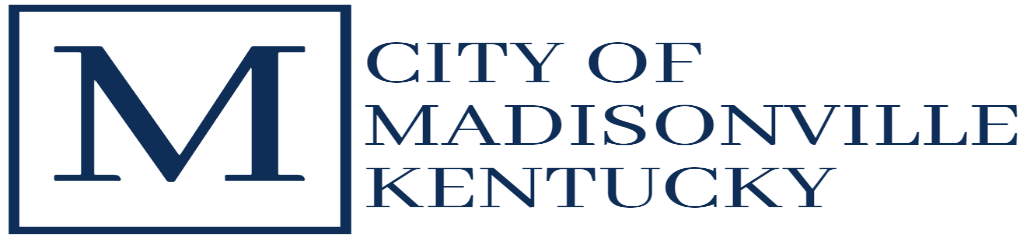 Adopt-A-Spot Guidelines The City of Madisonville’s Adopt-A-Spot goal is to improve the environment and appearance of our community. The program encourages individuals, organizations, and businesses to adopt a spot in city public areas and to maintain that spot. The Adopt-A-Spot sites range from large areas ideal for group sponsorship to small areas that can be managed by an individual. Key points of the Adopt-A-Spot programAny individual 18 years or older, community group, church, children’s organization (supervised by adults), business, or other group may participate in the program. Public areas within the city limits are streets, parks, vacant lots (owned by the city), schools, and other publicly held lands. Program participants commit to cleaning up and maintaining (including watering, weeding, feeding, pruning, and removing trash) the adopted area for at least two calendar years. Living plants (no artificial plants) shall be planted in adopted spots (see suggestions below). A sign recognizing the sponsor’s effort will be placed upon completion of an Adopt-A-Spot contract and site readiness. If the sponsors are unable to honor their agreements to maintain an area, the City of Madisonville will notify the sponsor and the sign will be removed by the committee.  Safety Tips Wear bright colors so you can be seen while maintaining your spot. Wear protective clothing—gloves, hard-soled shoes. Work only during daylight hours and in good weather. Provide adult supervision for young group members.  Don’t work in your area during peak traffic times. Plant Suggestions (by Parks Dept.)Spring Summer Fall/Winter Tulips Lantana    Mums       Hyacinths         Vinca    Pansies Crocus         Sweet Potato   Snapdragons     Daffodils      Geraniums For more information, contact the City of Madisonville at: www.madisonvilleliving.com – 270-824-2101   Asters 